Frag nach, wo’s
herkommt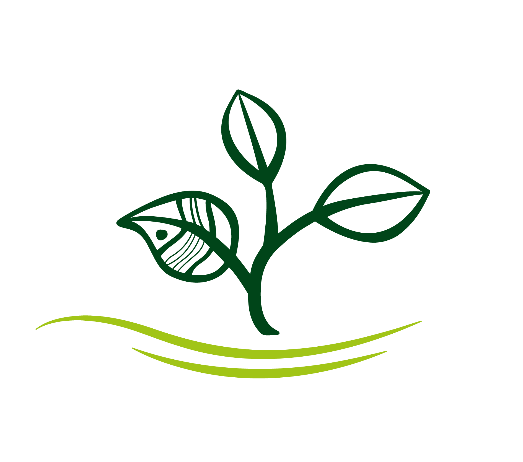 Zukunft Landwirtschaft gestalten wirUnsere Lebensmittelsind von Bäuerinnen und Bauernaus der Region …Käse | Molkerei …Wurst | Bauer …Brot | Bäckerei …Eier | Gut …Apfelsaft | Österreichischer Apfelsaft ……Regional 
schmeckt besondersMit jedem Griff zu regionalen Lebensmitteln gestaltest du deinen Lebensraum. Viel Freude beim Bewusst auswählen und Genießen!